Torbiel boczna szyi - czym jest i jak leczyć?Torbiel boczna szyi, zwana również skrzelopochodną to jedna z najczęściej występujących u obu płci wad wrodzonych szyi. Czym jest ta zmiana? Czy jest groźna oraz jak ją leczyć? Jeżeli szukasz odpowiedzi na te pytania przeczytaj nasz artykuł.Czym jest torbiel boczna szyi?Torbiel boczna to zmiana występująca po lewej lub prawej stronie szyi, rzadko obustronnie, która wypełniona jest płynem i pokryta od wewnątrz nabłonkiem. Najczęstsze przyczyny jej występowania to:- przebyta infekcja górnych dróg oddechowych,- intensywny wysiłek fizyczny- ciąża i poród u kobiet.Torbiel boczna szyi zazwyczaj ujawnia się w postaci niebolesnego, gładkiego guzka na szyi, który może osiągnąć od 2 do 5 cm. Łatwo jednak pomylić ją z innymi zmianami chorobowymi występującymi w tym obrębie ciała, stąd też diagnostyka tej zmiany nie zawsze jest taka łatwa.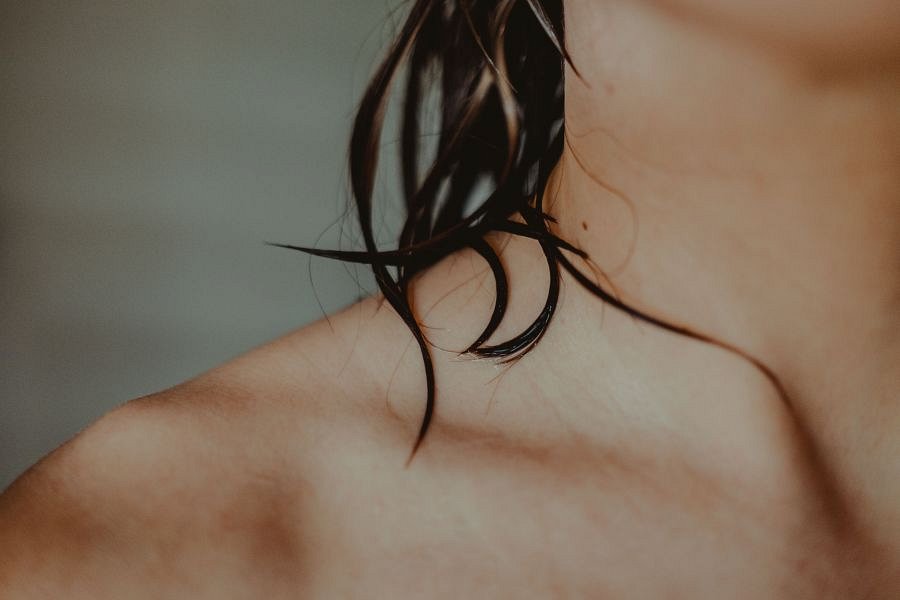 Torbiel na szyi - leczenieTzw. torbiel skrzelopochodna to zmiana o łagodnym charakterze, jednak pomimo tego zalecane jest jest całkowite wycięcie. Nieleczona bowiem, może przerodzić się w nowotwór o charakterze złośliwym. Torbiel boczna szyi usuwana jest podczas operacji przy znieczuleniu ogólnym, podczas której usuwany jest fragment kości gnykowej. Jest to jedyna metoda leczenia tej przypadłości.